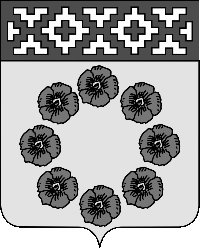 Администрация Пестяковского муниципального района Ивановской области 155650    р.п. Пестяки   ул. Ленина 4                      E-mail: rayadm01@mail.ru ; www.pestyaki.ru «    » ноября 2020 г.     №                                                                                         Совет Пестяковского                                                                                          городского поселения                                                                                         Ивановской областиПРЕДСТАВЛЕНИЕк решению Совета Пестяковского городского поселения «О внесении изменений и дополнений в решение Совета Пестяковского городского поселения от 19.12.2019г. № 376 «О бюджете Пестяковского городского поселения на 2020 год и на плановый период 2021 и 2022 годов»           В соответствии с Бюджетным кодексом Российской Федерации, Бюджетным процессом Пестяковского городского поселения от 24.03.2016г. №67 внесены следующие изменения и дополнения.       Доходы и расходы на 2020 год не изменились, дефицит не изменился и составил 6 539 709,41руб. Расходы.            Расходы на реализацию муниципальных программ на 2020 год в целом не изменились. 1. Муниципальная программа «Комплексное развитие систем коммунальной инфраструктуры в Пестяковском городском поселении» уменьшена на 1 206,16 рублей.- по подпрограмме «Энергоэффективность и энергосбережение в Пестяковском городском поселении» мероприятие по энергосбережению и повышению энергетической эффективности».  Экономия образовалась от промывки системы отопления в здании МУ «Библиотека». Данные денежные средства перенаправлены на оплату коммунальных услуг за теплоснабжение в связи с заключением дополнительного договора.  2. Муниципальная программа «Развитие культуры на территории Пестяковского городского поселения» увеличена на 1 206,16 рублей, из них:- на подпрограмму «Развитие библиотечного дела» в сумме 1 206,16 рублей.В рамках мероприятия «Расходы на содержание муниципального учреждения «Библиотека» Пестяковского городского поселения» по К 212 уменьшены ассигнования на 300,00 рублей в связи с экономией средств на оплату суточных во время нахождения в командировке; по К 226 уменьшены денежные средства на сумму 724,00 рублей из за сложившейся экономией по оплате проживания во время нахождения в командировке; по К 221 уменьшены денежные средства на сумму 4 382,40 рублей ввиду сложившейся экономии от услуг связи в результате с карантинных мероприятий учреждение было закрыто; по К291 уменьшены ассигнования на сумму 400,00 рублей из за экономии средств по оплате налога на имущество; по К 223 увеличены денежные средства на сумму 7 012,56 рублей на оплату коммунальных услуг по теплоснабжению в связи с заключением дополнительного договора.   В рамках подпрограммы «Сохранение и развитие народных промыслов» мероприятия «Расходы на содержание муниципального учреждения "Дом ремесел" Пестяковского городского поселения» по К223 уменьшены денежные средства на сумму 21 996,70 рублей в связи со сложившейся экономией по коммунальным услугам (теплоснабжение); по К 291 уменьшены ассигнования на сумму 700,00 рублей в связи с экономией от услуг нотариуса (внесение изменений в Устав МУ «Дом ремёсел»); по К 212, К226 уменьшены на 3 100,00 рублей в связи с экономией  командировочных расходов ( суточные и проживание). Данные денежные средства в сумме 25 796,70 рублей перенаправлены на К225 на ремонт кабинета лоскутная мозаика в здании МУ «Дом ремёсел» (ремонт потолка, замена светильников) согласно сметы.   3. Муниципальная программа «Организация деятельности органов местного самоуправления Пестяковского городского поселения» уменьшена на сумму 50 000,00 рублей, а именно по подпрограмме «Иные мероприятия в области муниципального управления» мероприятия «Проведение выборов в депутаты Совета Пестяковского городского поселения» данные денежные средства направлены на восстановление резервного фонда в связи со сложившейся экономией.   4. Муниципальная программа «Обеспечение безопасности жизнедеятельности в Пестяковском городском поселении» увеличена на 50 000,00 рублей, а именно по подпрограмме «Предупреждение и ликвидации поселений ЧС и ГО» мероприятие «Резервный фонд».      Представлять проект решения Совета Пестяковского городского поселения «О внесении изменений в бюджет Пестяковского городского поселения на 2020 год и на плановый период 2021 и 2022 годов» на заседании Совета будет начальник Финансового отдела Репкина Л.Е.Временно исполняющий обязанностиГлавыПестяковского муниципального района                                                                   Е.А. Железнова